Załącznik nr 1 do SWZ – wzór formularza ofertowegoOFERTA Zamawiający:Polska Akademia Nauk Dom Senioraul. J.K. Chodkiewicza 3/505-510 Konstancin Jeziorna Nazwa i adres Wykonawcy:…………………………………………………………………………………………………..…………………………………………………………………………………………………..NIP ......................... REGON....................... KRS/ CEiDG ……………..Adres, na który Zamawiający powinien przesyłać ewentualną korespondencję:………………………………………………………………………………………………………………………………………………………………………………………………………………………...Osoba wyznaczona do kontaktów z Zamawiającym:………………………………………………………………………………………………………………………………………………………………………………………………………………………...Numer telefonu: ……………..e-mail ....................................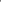 W odpowiedzi na ogłoszenie o zamówieniu w trybie podstawowym składamy niniejszą ofertę na: „PAN Dom Seniora-Budynek Główny- Przebudowa budynku PAN z dostosowaniem do obowiązujących przepisów - Domu Seniora  PAN przy ul. Chodkiewicza 3/5 w Konstancinie- Jeziornie,  etap I - znak sprawy nr DS-ZP-1-2022, oferując wykonanie przedmiotu zamówienia za:CENA OFERTY BRUTTO………………………………………………………zł(słownie …………………………………………… złotych ……..……....groszy)w tym:VAT (…… %) w kwocie ....................zł,Cena oferty netto…………………………........................................zł(słownie: .......................................................................złotych…………. groszy).Oferujemy wydłużenie okresu gwarancji na wykonane roboty budowlane i instalacje ponad wymagany przez Zamawiającego okres 60 miesięcy liczonej od daty podpisania bezusterkowego protokołu odbioru końcowego robót, o którym mowa w § 7 ust. 4 Umowy, stanowiącej Załącznik nr 6 do SWZ.Uwaga: W przypadku, gdy Wykonawca nie zaznaczy żadnej z opcji w formularzu ofertowym, Zamawiający przyjmie, że Wykonawca nie oferuje wydłużenia okresu gwarancji na wykonane roboty budowlane i oferuje 60-miesięczny okres gwarancji, a w ramach ww. kryterium oferta otrzyma 0 pkt.Zobowiązujemy się do realizacji przedmiotu zamówienia w terminie do 00.00.2022 r. OŚWIADCZAMY, że zapoznaliśmy się ze Specyfikacją Warunków Zamówienia (SWZ) i uznajemy się za związanych określonymi w niej postanowieniami i zasadami postępowania oraz wyjaśnieniami do SWZ i zmianami SWZ.Stosownie do art. 225 ustawy Pzp oświadczam(y), że wybór naszej oferty będzie/ nie będzie prowadził do powstania u Zamawiającego obowiązku podatkowego zgodnie z przepisami o podatku od towarów i usług.Z uwagi, iż wybór naszej oferty będzie prowadził do powstania obowiązku podatkowego u Zamawiającego wskazuję(emy) informacje, o których mowa w art. 225 ust. 2 ustawy Pzp:OŚWIADCZAMY, że akceptuję(emy) termin związania ofertą wymagany w SWZ.OŚWIADCZAMY, że akceptuję(emy) bez zastrzeżeń projektowane postanowienia umowy (wzór umowy) przedstawione w Załączniku nr 6 do SWZ.OŚWIADCZAMY, że w przypadku wyboru mojej (naszej) oferty, umowę o treści określonej w Załączniku nr 6 do SWZ zobowiązuję(emy) się zawrzeć w miejscu 
i terminie wskazanym przez Zamawiającego.OŚWIADCZAMY, że składam(y) niniejszą ofertę we własnym imieniu / jako Wykonawca w ofercie wspólnej,OŚWIADCZAMY, że nie uczestniczę(ymy) jako Wykonawca w jakiejkolwiek innej ofercie dotyczącej niniejszego zamówienia.OŚWIADCZAMY, że na podstawie art. 18 ust. 3 ustawy Pzp wskazane poniżej informacje zawarte w ofercie stanowią tajemnice przedsiębiorstwa w rozumieniu przepisów o zwalczaniu nieuczciwej konkurencji i w związku z niniejszym nie mogą być one udostępniane. Jednocześnie wraz z ofertą składam uzasadnienie, o którym mowa w Rozdziale XV ust. 1 pkt 6) SWZ : OŚWIADCZAMY, że następujące części niniejszego zamówienia powierzę podwykonawcom,INFORMUJEMY o rodzaju Wykonawcy,że jesteśmy:  mikroprzedsiębiorstwem/małym przedsiębiorstwem/ średnim przedsiębiorstwem/ jednoosobową działalnością gospodarczą/ osoba fizyczna nieprowadząca działalności gospodarczej/ inny rodzaj** niepotrzebne skreślić lub usunąćMikroprzedsiębiorstwo: przedsiębiorstwo, które zatrudnia mniej niż 10 osób i którego roczny obrót lub roczna suma bilansowa nie przekracza 2 milionów EUR. Małe przedsiębiorstwo: przedsiębiorstwo, które zatrudnia mniej niż 50 osób i którego roczny obrót lub roczna suma bilansowa nie przekracza 10 milionów EUR. Średnie przedsiębiorstwa: przedsiębiorstwa, które nie są mikroprzedsiębiorstwami ani małymi przedsiębiorstwami i które zatrudniają mniej niż 250 osób i których roczny obrót nie przekracza 50 milionów EUR lub roczna suma bilansowa nie przekracza 43 milionów EUR.Oświadczam, że wypełniłem obowiązki informacyjne przewidziane w art. 13 lub art. 14 RODO. wobec osób fizycznych, od których dane osobowe bezpośrednio lub pośrednio pozyskałem w celu ubiegania się o udzielenie zamówienia publicznego w niniejszym postępowaniu.W przypadku wadium wniesionego w pieniądzu prosimy o jego zwrot na nr rachunku bankowego ………………………………………………………………………. Do oferty dołączono następujące załączniki:Załącznik nr 1 – Oświadczenie o niepodleganiu wykluczeniu z postępowania i spełnieniu warunków udziału w postępowaniu – Załącznik nr 2A do SWZ ……………………………………………………………...Formularz ofertowy oraz załączniki do niniejszego formularza muszą być opatrzone przez osobę lub osoby uprawnione do reprezentowania firmy kwalifikowanym podpisem elektronicznym, podpisem zaufanym lub podpisem osobistym i przekazane Zamawiającemu wraz z dokumentami potwierdzającymi prawo do reprezentacji Wykonawcy przez osobę podpisującą ofertę.Zaznacza Wykonawca w zależności jaki wydłużony okres gwarancji oferuje(*właściwe zaznaczyć):                   o 1 miesiąc                   o 2 miesiące                   o 3 miesiące                   o 4 miesiące                   o 5 miesięcy                   o 6 miesięcy                   o 7 miesięcy                   o 8 miesięcy                   o 9 miesięcy                   o 10 miesięcy                   o 11 miesięcy                   o 12 miesięcy                   o 13 miesięcy                   o 14 miesięcy                   o 15 miesięcy                   o 16 miesięcy                   o 17 miesięcy                   o 18 miesięcy                   o 19 miesięcy                   o 20 miesięcy                   o 21 miesięcy                   o 22 miesięcy                   o 23 miesięcy                   o 24 miesięcyNazwa (rodzaj) towaru lub usługi, których dostawa lub świadczenie będzie prowadzić do powstania obowiązku podatkowego u ZamawiającegoWartość towaru lub usługi objętego obowiązkiem podatkowym Zamawiającego bez podatku od towarów i usługStawka podatku od towarów i usług, która zgodnie z wiedzą wykonawcy, będzie miała zastosowanie.l.p.Oznaczenie rodzaju (nazwy) informacjiStrony w ofercie(wyrażone cyfrą)Strony w ofercie(wyrażone cyfrą)l.p.Oznaczenie rodzaju (nazwy) informacjioddo1)2) Lp.Nazwa (zakres) części zamówienia, który zamierzamy powierzyć podwykonawcy Nazwa (firma) podwykonawcy (jeżeli jest znana)